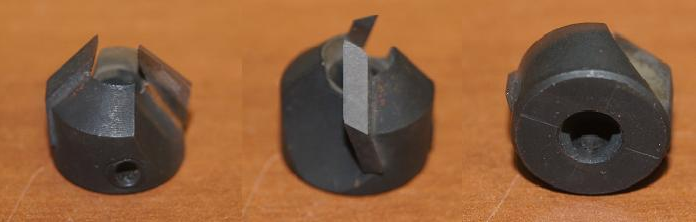 Код из 1САртикулНаименование/ Бренд/ПоставщикТехнические характеристикиГабаритыД*Ш*В,ммМасса,грМатериалМесто установки/Назначение014723106016522Зенковка D=16, d=6, L=16.5 mm лев.16*16,5d=615металлДля создания конических или цилиндрических углублений, опорных плоскостей вокруг отверстий или снятия фасок центровых отверстий.01472310601652216*16,5d=615металлДля создания конических или цилиндрических углублений, опорных плоскостей вокруг отверстий или снятия фасок центровых отверстий.014723106016522Nordutensili16*16,5d=615металлДля создания конических или цилиндрических углублений, опорных плоскостей вокруг отверстий или снятия фасок центровых отверстий.